Wyniki finansowe towarzystw funduszy 
inwestycyjnych w I półroczu 2022 r.Wartość aktywów ogółem zgromadzonych przez towarzystwa funduszy inwestycyjnych w końcu I półrocza 2022 r. wyniosła 2,7 mld zł, co oznacza ich wzrost  o 0,3% w stosunku do I półrocza 2021 r.W końcu czerwca 2022 r. działało 57 towarzystw funduszy inwestycyjnych (TFI). Zarządzały one 689 funduszami inwestycyjnymi. Dla porównania w końcu czerwca 2021 r. funkcjonowało 56 towarzystw funduszy inwestycyjnych, które zarządzały łącznie 720 funduszami inwestycyjnymi.Towarzystwa Funduszy Inwestycyjnych najczęściej wskazywały, że przedmiotem ich działalności było zarządzanie  zbiorczym portfelem papierów wartościowych - 42 wskazania. Najrzadziej wymienianym przedmiotem działalności było pełnienie funkcji przedstawiciela funduszy zagranicznych – 6 wskazań. Pozostałe wskazania to doradztwo inwestycyjne oraz pośrednictwo.Aktywa towarzystw funduszy inwestycyjnych wyniosły 2 689,8 mln zł (o 0,3% więcej niż na koniec czerwca 2021 r.), w tym aktywa obrotowe osiągnęły wartość 1 945,5 mln zł i stanowiły 72,3% aktywów ogółem. Aktywa obrotowe składały się głównie z finansowych inwestycji krótkoterminowych, które zwiększyły się do kwoty 1 589,8 mln zł (o 2,3%). W strukturze aktywów finansowych największy udział miały środki pieniężne i inne aktywa pieniężne (68,9%).  W pierwszym półroczu 2022 r. udział pięciu TFI o najwyższych aktywach wyniósł 34,0% ogólnej wartości aktywów TFI, podczas gdy w I półroczu 2021 r. było to 33,6%.W pasywach towarzystw funduszy inwestycyjnych kapitały (fundusze) własne wyniosły 1 923,7 mln zł (spadek o 1,6% w porównaniu do stanu na 30 czerwca 2021 r.) i stanowiły ich największą część (71,5%). Wartość kapitału zagranicznego w kapitale podstawowym TFI zwiększyła się do 170,5 mln zł, a udział inwestorów zagranicznych zwiększył się o 0,5 pkt. proc. do 26,3%. Wynik finansowy brutto TFI w I półroczu 2022 r. wyniósł 292,8 mln zł i był niższy o 32,3% w porównaniu do I półrocza roku poprzedniego. Na wynik finansowy netto w wysokości 231,4 mln zł złożyły się zyski 36 towarzystw funduszy inwestycyjnych o łącznej wartości 263,4 mln zł i straty 21 towarzystw funduszy inwestycyjnych w kwocie 32,0 mln zł. Tablica 1. Wybrane pozycje ze sprawozdań finansowych towarzystw funduszy inwestycyjnychW przypadku cytowania danych Głównego Urzędu Statystycznego prosimy o zamieszczenie informacji: „Źródło danych GUS”, a w przypadku publikowania obliczeń dokonanych na danych opublikowanych przez GUS prosimy o zamieszczenie informacji: „Opracowanie własne na podstawie danych GUS”.WyszczególnienieI półrocze 2021I półrocze 2022I półrocze 2022Wyszczególnieniew mln złw mln złI półrocze 2021=100Aktywa ogółem, z tego:2 681,92 689,8    100,3Aktywa trwałe, w tym:678,0712,1105,0   inwestycje długoterminowe451,3480,5106,5Aktywa obrotowe, w tym:1 995,71 945,597,5   inwestycje krótkoterminowe1 554,41 589,8102,3Pasywa, z tego:2 681,92 689,8100,3Kapitał własny, w tym:1 955,11 923,798,4   kapitał podstawowy628,3647,3103,0   kapitał zapasowy838,6951,9113,5Zobowiązania i rezerwy na zobowiązania726,8766,0105,4Przychody z działalności operacyjnej, w tym:1 668,11 489,789,3   wynagrodzenie za zarządzanie funduszami1 598,21 427,489,3Koszty działalności operacyjnej, w tym:1 251,61 203,196,1   usługi obce711,2662,793,2Wynik finansowy netto350,0231,466,1Opracowanie merytoryczne:Departament Studiów Makroekono-micznych i FinansówDyrektor Mirosław BłażejTel: 22 608 37 73Rozpowszechnianie:
Rzecznik Prasowy Prezesa GUSKarolina BanaszekTel: 695 255 011Wydział Współpracy z Mediami Tel: 22 608 38 04 e-mail: obslugaprasowa@stat.gov.plstat.gov.pl      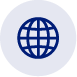 Wydział Współpracy z Mediami Tel: 22 608 38 04 e-mail: obslugaprasowa@stat.gov.pl@GUS_STAT 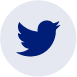 Wydział Współpracy z Mediami Tel: 22 608 38 04 e-mail: obslugaprasowa@stat.gov.pl@GlownyUrzadStatystyczny 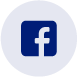 gus_stat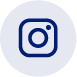 glownyurzadstatystycznygus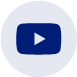 glownyurzadstatystyczny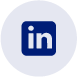 Powiązane opracowaniaInformacje sygnalne. Wyniki finansowe funduszy inwestycyjnych Temat dostępny w bazach danychBank Danych Makroekonomicznych  Ważniejsze pojęcia dostępne w słownikuFundusz Inwestycyjny  Towarzystwo Funduszy Inwestycyjnych  Powiązane opracowaniaInformacje sygnalne. Wyniki finansowe funduszy inwestycyjnych Temat dostępny w bazach danychBank Danych Makroekonomicznych  Ważniejsze pojęcia dostępne w słownikuFundusz Inwestycyjny  Towarzystwo Funduszy Inwestycyjnych  